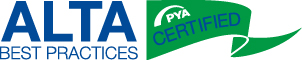 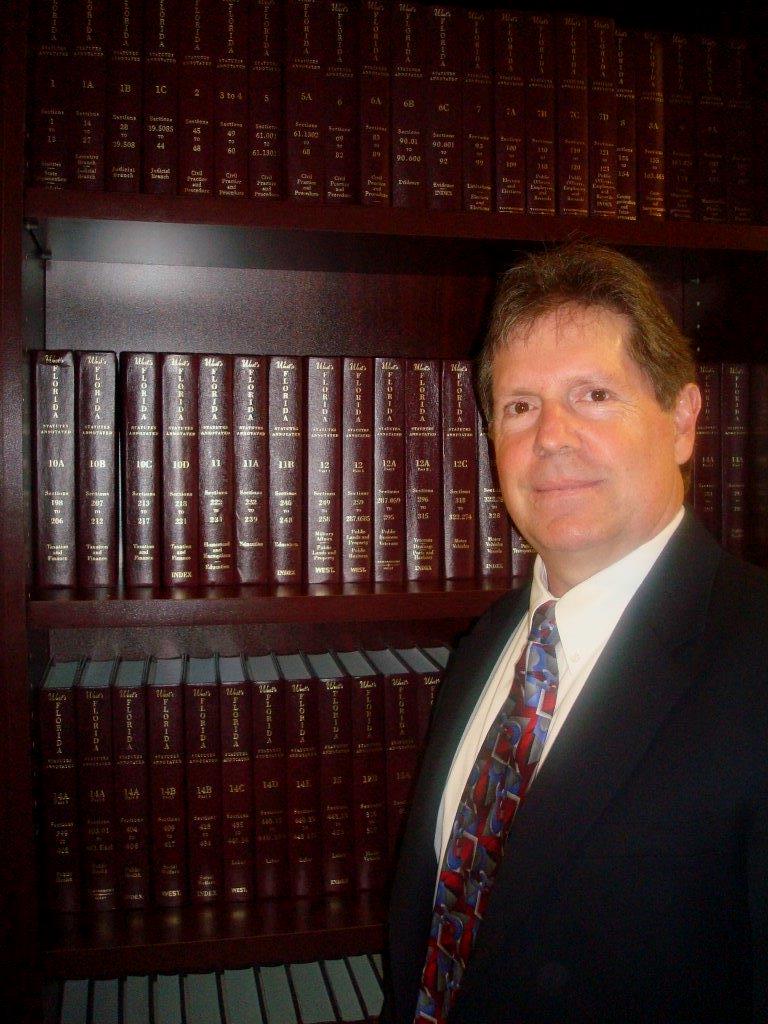 Our firm is proud to be at the forefront of best practices implantation and certification.  This certification qualifies the firm to close real estate mortgages with those lenders requiring the highest level of security and qualification.The hiring of an attorney is an important decision that should not be based solely on advertisement. Before you decide, ask us to send you free written information about our qualifications and experience. 